LAS DIMENSIONES HUMANAS EN LOS ESPACIOS 
INTERIORESJulius Panero, Martin Zelnik.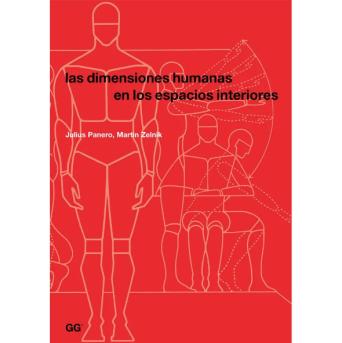 https://colmayor.janium.net/janium/Portadas/ENSEÑANZA DE LA TÉCNICA EN ARQUITECTURAJorge Hernán Salazar Trujillo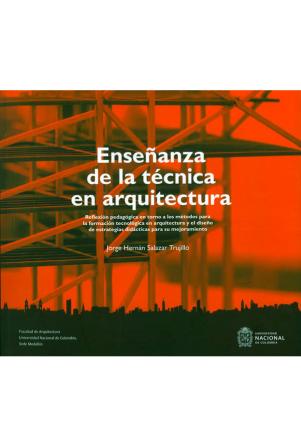 DISEÑO DE CONCRETO REFORZADOJack C. McCormac, Russell H. Brown.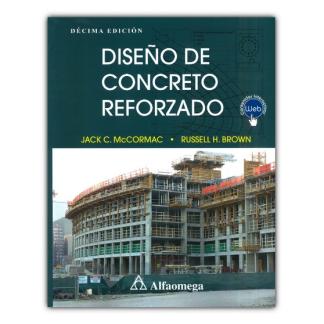 LA IMAGEN DE LA CIUDADKevin Lynch.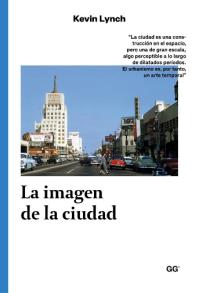 INSTALACIONES HIDROSANITARIAS, DE GAS Y DE APROVECHAMIENTO DE AGUAS LLUVIAS EN EDIFICACIONES.Rafael Pérez Carmona.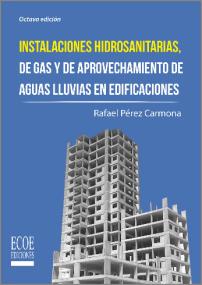 Efectos de jabones y detergentesAcumulación de espumasDimensionamiento de sistemasVentilación principalMúltiples de ventilación Ventilaciones individuales y ramales de ventilación Ventilación de alivioCircuitos de ventilación Diámetro necesario para os tubos de ventilación Válvulas de aireación Innovación EstudioVálvula de ventilación Definición FuncionamientoClases de válvulas de ventilación Utilización de las válvulas de ventilación Válvulas de pequeño caudalUtilización Instalación Otros tipos de válvulasVálvulas para sifonesCombi-sifón Ventilación primariaVentilación secundariaVentilación terciariaCapítulo VII. Agua calienteSistemas de suministroDispositivos de seguridadCorrosividadCaída de presión Calentador indirecto con tanqueCaída de presiónDemanda y capacidad de los calentadoresEscogencia de los calentadoresSistema de cirulación de retornoSistema de circulación Sistema alimentado hacia arribaSistema alimentado hacia abajo Sistema combinadoDeterminación de caudales de circulación y dimensiones de la tubería de retornoTablas de agua caliente en redesCapítulo VIII. Redes de distribución de gasDefinicionesAcometidaAccesoriosAnillo de distribución Artefacto a gasArtefactos normalizadosArtefactor aprobadosBaja presión Cámara de combustión CaudalCentro de mediciónCombustión CombustibleComburenteDuctos de evacuación Consumo del artefactoEstanqueidadFamilia de gasesGas tóxicoAccesibilidadInstalación individualInstalación comúnMedia presión OdorizantePérdida de cargaPoder caloríficoPresión absolutaPresión relativa o manométricaPresión de servicioProductos de la combustiónRecinto para medidoresRegulación en una etapaRegulación en dos etapasRegulación en tres etapasReguladorTipo de servicioSellante Tubería de ventilación Tubería ocultaTubería empotradaTubería enterradaTubería por ductoTubería a la vistaaTubería matriz VálvulaTubería de aceroTubería de cobreMedidoresMateriales	Juntas y conexiones de tuberíaGeneralidades	Intalación gas naturalPasos para el cumpliminto de un servicio 	Instalación interna	Consideraciones de diseño	Presiones	DemandaDiseño de instalaciones	Instalaciones internas baja presión 	Expresión de Pole	Diseño baja presión Distribución multifamiliar individual baja presiónLongitudes en metrosRenouard linealDemandaLongitudes reales en metrosCálculo caudal máximo de simultaneidadCálculo longitudes equivalentes par el 5° pisoInstalaciones internas media presiónDistribución multifamiliar media presiónGases licuados del petróleo ObtenciónCaracterísticas del GLP para diseñoGravedad específica y poder calorífico brutoPrincipales característicasUsos domésticosCocina, agua caliente y calefacción Características del G.L.PInstalación de tanquesAccesorios de los tanquesDimensionamiento de tanques de almacenamiento para G.L.PVaporización del tanqueCálculo de redes para GLP de una urbanizaciónGasodomésticos para los apartamentosCaudales en hora pico	Datos técnicos	Gas GLP	Caudal de diseño (Qd)Construcción redes externasInstalaciónDimensionamiento de tanquesUbicaciónCapítulo IX. Ventilación gasodomésticosAire de combustiónAire de ventilación o circulanteAire de dilución de la combustiónGeneralidadesAire adicionalAberturas superioresDiseño para los sistemas de evacuacón de los productos de la combustiónObjetoClasificaciónDuctos de evacuaciónConductos metálicos para la evacuación de los productos de la combustiónCalentadorEstufaDucto comúnDuctos múltiples para la evacuación de los productos de la combustión de artefactos instalados en los pisos de una edificación Chimeneas de mamposteríaRecomendacionesDiseño contectoresProcedimientoEsterilizadorCalentadorDiseño chimeneaTerminales de los ductosDuctos de asbesto cementoCapítulo X. AnexosBibliografía DISEÑO DE INTERIORES. UN MANUAL. 2. ED. AMPLIADA Y REVISADA.Francis D. K. Ching, Corky Binggeli.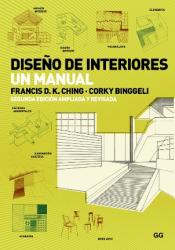 PROYECTO Y CONSTRUCCIÓN DIGITAL EN ARQUITECTURA.Nick Dunn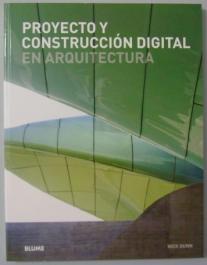 PROCESOS Y TÉCNICAS DE CONSTRUCCIÓN. 6.ED.Hernán de Solminihac T, Guillermo Thenoux Z.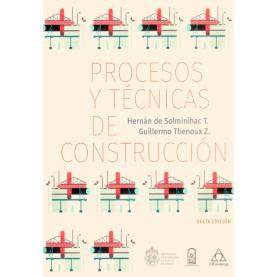 5.12 Reajuste de presupuestos5.13 Sistemas de pago5.14 Incertidumbre en la estimación de costos5.15 EjerciciosTERCERA PARTE: EMPLAZAMIENTO DE UNA OBRA DE CONSTRUCCIÓNCapítulo 6. Consideraciones generales en una edificación6.1 Clasificación de las estructuras6.2 Componentes de una edificación6.3 Urbanización6.4 Instalaciones de faenas6.5 Nociones básicas de topografía6.6 Replanteo 6.7 Ejercicios Capítulo 7. Equipos de construcción 7.1 Clasificación de equipos de construcción 7.2 Criterios de selección de equipos y maquinarias de construcción7.3 Costos de poseer y operar un equipo7.4 Vida económica de un equipo7.5 Ejemplos de cálculo de costos7.6 Ejercicios Capítulo 8. Excavaciones 8.1 Tipos de excavaciones a cielo abierto8.2 Excavaciones abiertas sin presencia de agua8.3 Excavaciones abiertas con presencia de agua8.4 Asentamientos y recalzos8.5 Excavaciones que permanecen abiertas8.6 Pared moldeada8.7 EjerciciosCapítulo 9. Fundaciones 9.1 Consideraciones generales para el estudio de un proyecto de fundación9.2 Fundaciones superficiales 	9.3 Fundaciones profundas 9.4 Fundaciones de máquinas 	9.5 Fundaciones aisladas sísmicamente9.6 Ejercicios 	CUARTA PARTE: TECNOLOGÍAS DE CONSTRUCCIÓN Capítulo 10. Construcciones de albañilería 10.1 Albañilería de cerámicos o ladrillos de arcilla10.2 Albañilería de bloques de cemento 10.3 Albañilería de bloques de hormigón celular10.4 Morteros para albañilería10.5 Ejercicios Capítulo 11. Construcción en hormigón 11.1 Principales características del hormigón11.2 Armaduras en el hormigón armado11.3 Moldajes 11.4 Elementos prefabricados11.5 Ejercicios Capítulo 12. Construcciones en acero 12.1 El acero como material estructural12.2 Estructuras de acero12.3 Uniones12.4 Protecciones12.5 EjerciciosCapítulo 13. Construcciones en madera 13.1 Madera: materia prima13.2 Madera: material para construir13.3 Estructuras resistentes de madera13.4 Cubicación13.5 EjerciciosQUINTA PARTE:OTROS COMPONENTES DE UNA EDIFICACIÓN Capítulo 14. Techumbres14.1 Estructura resistente de una techumbre 14.2 Cubierta de una techumbre14.3 Cubicación de una techumbre 14.4 EjerciciosCapítulo 15. Instalaciones 15.1 Instalación de agua potable15.2 Instalación de alcantarUlado15.3 Instalación de aguas lluvias 15.4 Instalación de gas 15.5 Instalación eléctrica15.6 EjerciciosCapítulo 16. Terminaciones 16.1 Tabiques divisorios 16.2 Revestimientos16.3 Pavimentos y pisos 16.4 Cielos 16.5 Puertas16.6 Ventanas16.7 Escaleras16.8 EjerciciosCapítulo 17. Habitabilidad de edificaciones 	17.1 Conceptos de habitabilidad de edificaciones17.2 Aislación térmica17.3 Protección contra la humedad17.4 Protección contra incendios17.5 EjerciciosBIBLIOGRAFÍAANEXO FACTORES DE CONVERSIÓN DE UNIDADESÍNDICE TEMÁTICOS. HISTORIA DE LA ARQUITECTURAHéctor Velarde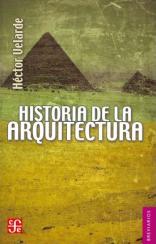 FOTOGRAMETRÍA. PRÁCTICAS BÁSICAS Y PROBLEMAS.Carlos Leonardo Mendoza Priessseng.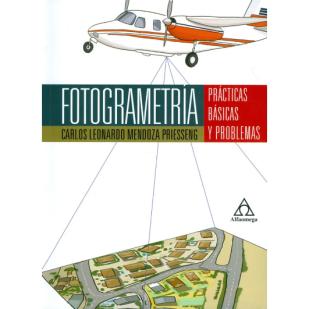 Segundo método. A partir de coordenadas terrestres de puntos medidos en el terreno e identificados en la aerofotografía, y distancias medidas en estaTercer método. A partir de distancias medidas en un mapa entre puntos fotoidentificables en la aerofotografía y sus respectivas distancias medidas en estaAlternativa 1. Cálculo de la escala media por el método de distancias cruzadas en la foto y distancias en el mapaAlternativa 2. Cálculo de la escala media por el procedimiento del triángulo y distancias en el mapaBibliografíaFormularios de las prácticasPráctica 7 Medición de áreas sobre aerofotografíasObjetivoMarco teóricoEquipos y materialesInstruccionesPrimer método. Determinación del área por medio de figuras geométricasSegundo método. Determinación del área por medio de una malla de puntosTercer método. Determinación del área por medio de papel milimetradoCuarto método. Determinación del área por medio de coordenadas cartesianas Quinto método. Determinación del área por medio de un sistema CADSexto método. Determinación del área por medio de un planímetroUso del planímetro análogoAjuste y calibración del planímetroDeterminación del área de un polígono con el planímetro análogoUso del planímetro digitalDeterminación del área de un polígono con el planímetro digitalBibliografíaPráctica 8 Determinación del error debido al relieve usando la barra de paralaje ObjetivoMarco teóricoEquipos y materialesInstruccionesBibliografíaFormularios de las prácticasPráctica 9 Determinación de diferencias de altura entre dos puntos usando la barra de paralajeObjetivoMarco teóricoEquipos y materialesInstruccionesBibliografíaFormularios de las prácticasPráctica 10 Elaboración de un estereograma y un mosaico usando aerofotografíasObjetivosMarco teóricoEquipos y materialesElaboración de un estereogramaElaboración de un mosaico de aerofotografíasMosaicos no controladosMosaicos semicontroladosMosaicos controladosBibliografíaPráctica 11 Construcción de un perfil a lo largo de una línea dibujada en una aerofotografíaObjetivoMarco teóricoEquipos y materialesInstruccionesBibliografíaFormularios de las prácticasPráctica 12 Medición de una malla de puntos para la construcción de un modelo digital de terreno usando la barra de paralaje ObjetivoMarco teóricoEquipos y materialesInstruccionesBibliografíaFormularios de las prácticasPráctica 13 Mediciones en una aerofotografía digital utilizando un sistema de información geográfica (SIG)ObjetivoMarco teóricoEquipos y materialesInstruccionesMediciones con el uso de fotosCreación de la base de datos con ArcCatalogAjuste y medición en imágenes en un ambiente de ArcMapGeorreferenciación de la aerofotografíaBibliografíaPráctica 14 Despliegue y manipulación de imágenes digitales ObjetivosMarco teóricoEquipos y materialesImágenes digitalesComputador con el software apropiadoDespliegue y manipulación de imágenes análogasCreación de imágenes piramidalesDespliegue y manipulación de imágenes de cámaras digitalesBibliografíaPráctica 15 Determinación de la diferencia de altura de un edificio o torre en imágenes digitales mediante la fórmula del error debido al relieve y el uso de software ObjetivoMarco teóricoEquipos y materialesInstruccionesBibliografíaFormulario de la prácticaPráctica 16 Determinación de la altura entre dos puntos del terreno en imágenes digitales mediante el uso de softwareObjetivoMarco teóricoEquipos y materialesInstruccionesBibliografíaFormularios de las prácticasPráctica 17 Determinación de la escala de una aerofotografía en papel a partir de una imagen digitalObjetivoMarco teóricoPrimer método. A partir de los datos técnicos de la toma de las aerofotografíasSegundo método. A partir de la distancia principal de la cámara, datos técnicos de la toma y la altura de vuelo de la aerofotografíaAerofotografía tomada con cámara digital de sensor matricial Tercer método. A partir de coordenadas pixel de puntos medidos en la imagen digital, datos técnicos y distancias medidas en la aerofotografíaCuarto método. A partir de distancias medidas en un mapa entre puntos fotoidentificables en la aerofotografía y sus respectivas distancias en pixeles, calculadas a partir de lecturas de coordenadas pixel de los puntos con el software de despliegue de imágenesBibliografíaPráctica 18 Medición de áreas sobre aerofotografías digitales usando softwareObjetivoMarco teóricoEquipos y materialesInstruccionesDeterminación del área por medio de coordenadas cartesianas BibliografíaProblemas de fotogrametría básicaProblemas relacionados con la altura absoluta de vuelo, altura de vuelo, elevación de los puntos en el terreno, altura de vuelo máxima y mínimaVariables y fórmulas que intervienenProblemas relacionados con la escala, distancia principal, escala equivalente, distancia focal en fotografías análogas y digitalesVariables y fórmulas que intervienenProblemas relacionados con el área en aerofotografías y mapas cartográficosVariables y fórmulas que intervienenProblemas relacionados con el error debido al relieveVariables y fórmulas que intervienenProblemas relacionados con el paralaje estereoscópico y la fórmula de paralajeVariables y fórmulas que intervienenPlaneación del vuelo fotogramétrico Problema 1Problema 2Respuestas a los problemas de fotogrametría básicaAnexo Aerofotografía tomada con cámara digital de sensor matricial ELABORACIÓN DE PRESUPUESTOS EN ARQUITECTURA.Hernando González Forero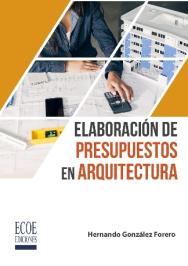 Amortización y financiación por su compra.Impuestos que genera un equipo.Costos variables del equipo.Depreciación de un equipo.Depreciación contable y realDepreciación en línea recta.Depreciación aceleradaValor hora de trabajo de un equipoValor de la reposición de un equipoCostos de almacenamientoSeguros y pólizas.Costos de administración.Costos operacionales del equipo.Concepto de rentabilidad del equipo.CAPÍTULO 3. CRITERIOS DE CLASIFICACIÓN DEL PRESUPUESTO. Organización del presupuesto por capítulos y nombres de ítems.Listado de ítems o actividades.3.1 Costos directos de construcción.3.2 Costos indirectos de construcción.Gastos generales de construcciónPersonal por administración de obra.Honorarios y estudios.Impuestos, matrículas y derechos.Matrículas y derechos ante las empresas de servicios públicos.Imprevistos.CAPÍTULO 4. LA ELABORACIÓN DEL ESTUDIO PRESUPUESTAL.4.1 La obtención de las cantidades de obra.Sistemas usuales para realizar el proceso de cubicación.Chequeos de las cantidades de obra.4.2 Elaboración de Análisis de Precios UnitariosFormatos más utilizados para los APU.Cualidades de un análisis de Precio UnitarioInsumos componentes de un APUMateriales.Herramientas y equipoMano de obra.Otras incidenciasEjemplos para la elaboración de APUEjemplo 1. Muro de 0,12m en ladrillo tolete común visto por una cara. (m2)Ejemplo 2: Ventana de 2.00 x 1.50 m en lámina de aceroCalibre 18. (Un.)Ejemplo 3. Placa de entrepiso en concreto, espesor 0.50 m.Aligerada con casetón de guadua. (M2).CAPÍTULO 5. PRESUPUESTOS PARA LICITACIONES El concepto del A.I.U.El “A” de AdministraciónGastos generales.Personal por administración.Elementos y equipos de la oficina en obra.Las instalaciones provisionales.Pólizas y seguros.ImpuestosControles y pruebas.Otros costos varios.La “ I “ de ImprevistosLa “ U “ de Utilidad.IVA sobre la utilidad.Otros costos en que incurre el proponente de una licitación.Características frecuentes de los presupuestos de las licitacionesCAPÍTULO 6. OTROS COSTOS DEL PROYECTO, DIFERENTES A LOS DE CONSTRUCCIÓNGastos de la administración del negocio de construir.Gastos generales del negocioImpuestos,El valor del terreno y costos inherentes al mismo.Gastos de solicitud y legalización del crédito.Costos por concepto de las ventasCostos financieros.Gastos reembolsables.Expectativas de utilidad.Valor final de las ventas.CAPÍTULO 7. EL PRESUPUESTO DE OBRA EN RELACIÓN CON SU PROGRAMACIÓNRelación directa entre los dos estudios.Por una mejor utilización de recursos.Otras estrategias para mejorar los resultados económicos, buscando un mejor aprovechamientode la relación entre los dos estudios7.1 La optimización de los costos de un proyecto.Análisis del factor costo – tiempo.¿Cómo optimizar los costos de un proyecto?Clasificación de los costos.El análisis del factor costo – tiempo.Ejemplo de aplicación. Enunciado del problema.Alternativas de cálculo.Cuadro resumen y conclusiones.Pendiente de costos.Aplicación de un proceso de optimización.7.2 Nivelación de recursos.El concepto de varianza7.3 Flujos de caja.Flujos de egresos.Flujos de ingresos7.4 Flujos de otros recursosLos controles durante la obraEl control presupuestalARTE MODERNO Y CONTEMPORÁNEO. 75 OBRAS 
MAESTRAS EN DETALLESusie Hodge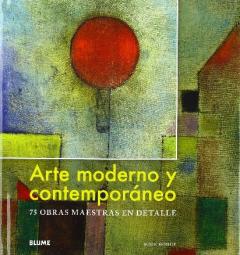 ARTESANÍA EN MADERASamina Langholz, Andrea Brugi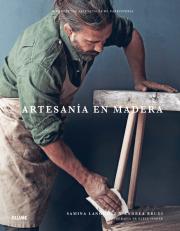 MANUAL DE DIBUJO ARQUITECTÓNICO. 5. ED. Francis D.K Ching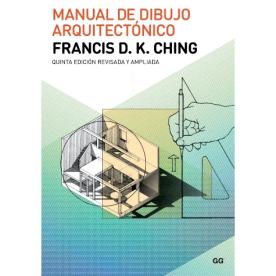 CÓMO DIBUJAR BOCETOS DE ARQUITECTURA Y DISEÑO INTERIORStephanie Travis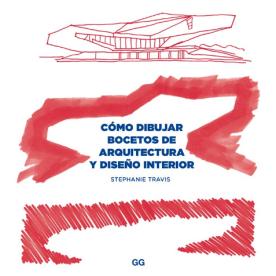 DISEÑO Y CONSTRUCCIÓN DE ALCANTARILLADOS DE AGUAS RESIDUALES, PLUVIAL Y DRENAJE EN CARRETERAS. 2.ED.Rafael Pérez Carmona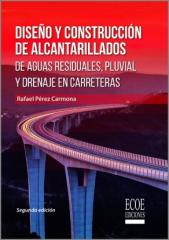 CAPÍTULO 4. ALCANTARILLADO DE AGUAS LLUVIAS CriteriosCaudales de diseñoFrecuenciaPrecipitación y escorrentíaTiempo de concentraciónProfundidad de los conductosCanales abiertosSumiderosMetodología para estimación de caudalesEscorrentíaIntensidadEcuación de intensidad – duración – frecuenciaÁrea de drenajeDimensionamiento de la secciónDrenaje superficial.Control de nivel freáticoCálculo entre drenesSifonesVertedero lateralEquivalencias hidráulicasAccesorios para cámaras de caídaFundición de colectores en sitioCAPÍTULO 5. ESTACIONES DE BOMBEO DE AGUAS RESIDUALES Y LLUVIASIntroducciónCapacidad de la estaciónAguas residuales sanitariasPeríodo de diseñoProyección de crecimiento de poblaciónDesarrollo del áreaAgua disponibleCantidad de aguas residualesCaudales combinadosDiseño hidráulico de los cárcamosDimensiones para sumideros y canal de aproximaciónConfiguración y diseñoUbicaciónTipos de estaciónDiseño mecánicoRejillasInstalaciónManejo de los sólidosRejillas de limpieza manualCanasta de rejillasRejillas de limpieza mecánicaPérdidas de carga en rejillasControlesOperación de emergenciaEquipo de bombeoBombas centrífugasCavitaciónPotenciaSelección de la bombaBombas de capacidad variableVentilaciónCriterios generales de diseñoAltura dinámica totalParámetros hidráulicosRecomendaciones para la instalaciónEn la succiónPérdidas de admisión y salidaCAPÍTULO 6. BOMBAS DE TORNILLODefinicionesConstrucciónInstalaciónAltura manométrica y estáticaDescripción y operaciónOperaciónCámara de separaciónCaso de cerrar una compuertaCanales desarenadoresRejas metálicasPozos de distribuciónPozos húmedosPozo de electrodosGraduación de los electrodosConmutación de las bombasPuente grúaBombas de tornilloSala de motoresCanaletas ParshallCompuerta de salidaMantenimientoBombas de tornilloMantenimientoCaja de engranajesControl de oloresSuministro de aguaLubricación de la bombaGrúasCAPÍTULO 7. SISTEMA DE DRENAJES PARA CARRETERASConsideraciones generalesConsideraciones sobre ubicaciónDrenaje superficialObras de arteDrenaje subterráneoDeterioro de los pavimentos por humedadExterno e internoCondiciones geométricas y textura superficial del pavimentoDefinición de la trayectoria del flujo del plano de diseñoGeometría del carrilCunetasObras para el control de erosión en taludesCaudal de diseñoEn áreas urbanasEn áreas ruralesÁrea aferente de las cunetasDiseño de cunetasDescole de cunetasPocetasCálculo caudal de diseñoDiseño de cunetaCriterios para drenaje de la calzadaDrenaje subsuperficialCaudal por nivel freático QnfDrenes subtransversalesCAPÍTULO 8. ASENTAMIENTOS DE BAJOS INGRESOSIntroducciónNormas, enfoque técnico y tecnologíasNuevas normasNuevos métodos y tecnologíasEstrategias para abastecimiento de agua y evacuación de desechos Economía en los desagüesSaneamiento de bajo costoLetrinas de lavado a chorro con sello hidráulicoSistema de alcantarillado por medio de pequeños diámetros.Sistema simplificadoAlcantarillados domiciliariosEvacuación de desechosInodoros de conversión de compuestoAlcantarillado de traspatioCAPÍTULO 9. SISTEMAS SÉPTICOSTrampas para grasaPozo sépticoCajas distribuidorasCampos de oxidaciónPozo de absorciónAplicabilidadSubsueloLocalizaciónGeneralidadesTiempo de retenciónVolumenLimpiezaLocalizaciónMaterialesCriterios de construcciónMantenimientoGuía de diseñoAnálisis cualitativoAnálisis cualitativosPrevisionesMaterialesConstrucciónOperación y mantenimientoLechos filtrantes de arenaGuía de diseñoAncho del lecho filtranteCalidad del efluenteAislamiento respecto al nivel freáticoFiltros anaeróbicosDiseñoCalidad del efluenteConformación del lecho filtranteOperación y mantenimientoCAPÍTULO 10. ANEXOSProcedimientos matemáticosCambio de dirección en conductos cerradosTransicionesUnión de colectoresUso de las tablas de equivalencias hidráulicasDrenaje de la coronaCunetasManejo de las tablasAlcantarillasDrenaje subsuperficialUso de las tablas para el cálculo de caudal de infiltración y caudal por nivel freáticoCanales abiertosForma geométricaSumiderosCálculo de sumiderosDiligenciamiento cuadro de cálculoDiseño de sumiderosConstrucción de alcantarilladosObras de drenajeConstrucción ruta Rapibus Gatinó, OttawaConstrucción de vías sin estructuras adecuadas para el manejo de agua o sin ellasDestrucción de las vías por ausencia de estructuras para el manejo del agua o mantenimientoinadecuado en otros casosObras de rehabilitación y estructuras con deficiente mantenimientoLosas de Transmilenio en Bogotá D.C.CAPÍTULO 10. ANEXOSDISEÑO GEOMÉTRICO DE CARRETERAS. 3.ED.James Cárdenas Grisales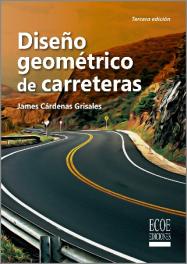 3.4.4 Velocidad, curvatura, peralte y fricción lateral3.4.5 Relación entre la velocidad específica y la velocidad límite3.4.6 Transición del peralte3.5 Curvas espirales de transición3.5.1 Generalidades3.5.2 La espiral de Euler o Clotoide como curva de transición3.5.3 Ecuaciones de la Clotoide o espiral de transición3.5.4 Elementos de enlace de una curva circular simple con espirales de tran-sición Clotoidesiguales3.5.5 Longitud mínima de la espiral de transición3.5.6 Longitud máxima de la espiral de transición3.5.7 Longitud mínima de la curva circular central3.6 Entretangencias horizontales3.6.1 Entretangencia mínima3.6.2 Entretangencia máxima3.7 Problemas propuestosCAPÍTULO 4DISEÑO GEOMÉTRICO VERTICAL: RASANTE4.1 Conceptos4.2 Elementos geométricos que integran el alineamiento vertical4.2.1 Tangentes verticales4.2.2 Curvas verticales4.3 Geometría de las curvas verticales parabólicas4.3.1 Curvas verticales simétricas4.3.2 Curvas verticales asimétricas4.3.3 Coeficiente angular de una curva vertical: Curvatura4.4 Visibilidad en carreteras4.4.1 Conceptos4.4.2 Distancia de visibilidad de parada4.4.3 Distancia de visibilidad de adelantamiento4.4.4 Distancia de visibilidad de encuentro4.4.5 Evaluación de la visibilidad de un proyecto en planos4.5 Criterios en la determinación de las longitudes de las curvas verticales4.5.1 Longitud mínima de las curvas verticales con visibilidad de parada4.5.2 Longitud mínima de las curvas verticales con visibilidad de adelanta-miento4.5.3 Longitud de curvas verticales en pasos inferiores4.5.4 Longitud mínima de las curvas verticales con comodidad en la marcha4.5.5 Longitud mínima de las curvas verticales con apariencia4.5.6 Longitud máxima de las curvas verticales con control por drenaje4.5.7 Longitud mínimum de las curvas verticales4.6 Problemas propuestosCAPÍTULO 5DISEÑO GEOMÉTRICO TRANSVERSAL: SECCIONES, ÁREAS Y VOLÚMENES5.1 Concepto5.2 Elementos geométricos que integran la sección transversal5.3 Sobreancho en las curvas5.3.1 Vehículos rígidos5.3.2 Vehículos articulados5.3.3 Transición del sobreancho5.4 Secciones transversales típicas, posición de chaflanes y estacas de ceros5.4.1 Secciones transversales típicas5.4.2 Chaflanes o estacas de talud y estacas de ceros5.4.3 Posición de los chaflanes5.5 Anchos de banca y áreas de las secciones transversales5.5.1 Anchos de banca5.5.2 Áreas de las secciones transversales5.6 Volúmenes de tierra: cubicación5.7 Movimiento de volúmenes de tierra y diagrama de masas5.7.1 Transporte de material excavado5.7.2 Representación del diagrama de masas5.7.3 Factor de compensación en el movimiento de tierras5.7.4 Uso del diagrama de masas5.8 Problemas propuestosREFERENCIAS BIBLIOGRÁFICASÍNDICE TEMÁTICOPROBLEMAS RESUELTOS DE HIDRÁULICA BÁSICA
Adíela Villarreal Meglan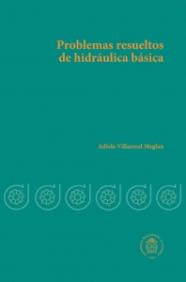 INTRODUCCIÓN A LA CONTAMINACIÓN ADMOSFÉRICA 
Héctor Jorquera González 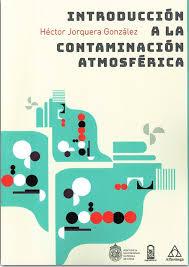 MECÁNICA DE FLUIDOS 
Caudex Vitelio Peñaranda Osorio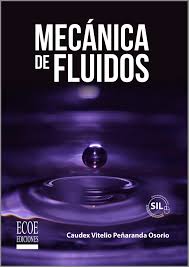 HISTORIA CRITICA DE LA ARQUITECTURA MODERNA 
Kenneth Framtom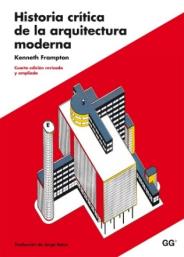 INGENIERÍA DE TRÁNSITO: FUNDAMENTOS Y APLICACIONES  
Rafael Cal, Mayor R y James Cárdenas G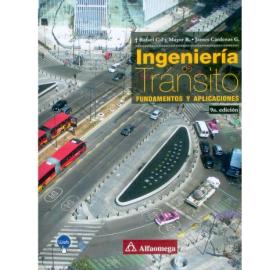 TOPOGRAFÍA CON AUTOCAD CIVIL 3D: TÉCNICAS Y HERRAMIENTAS PARA INGENIERÍAJorge Luis Rodríguez González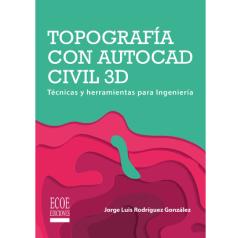 MUROS DE CONCRETO REFORZADO DESEMPEÑO SISMO-RESISTENTE BASADO EN ENSAYOS EN MESA VIBRATORIAJulián Camilo León y Sergio M Alcocer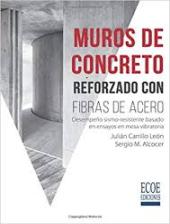 LA ESPACIALIDAD SOCIAL EN LOS ESTUDIOS DE LA CIUDAD(LA METRÓPOLI Y LA REGIÓN)Luis Hernando Gómez Ospina y Jhon Jaime Bustamante Arango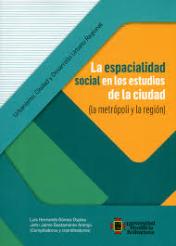 PRESUPUESTO Y CONTROL EN UN PROYECTO ARQUITECTÓNICOHernando González Forero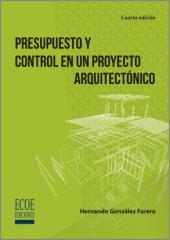 LA DIMENSIÓN AMBIENTAL DEL DESARROLLOLeonel Vega Mora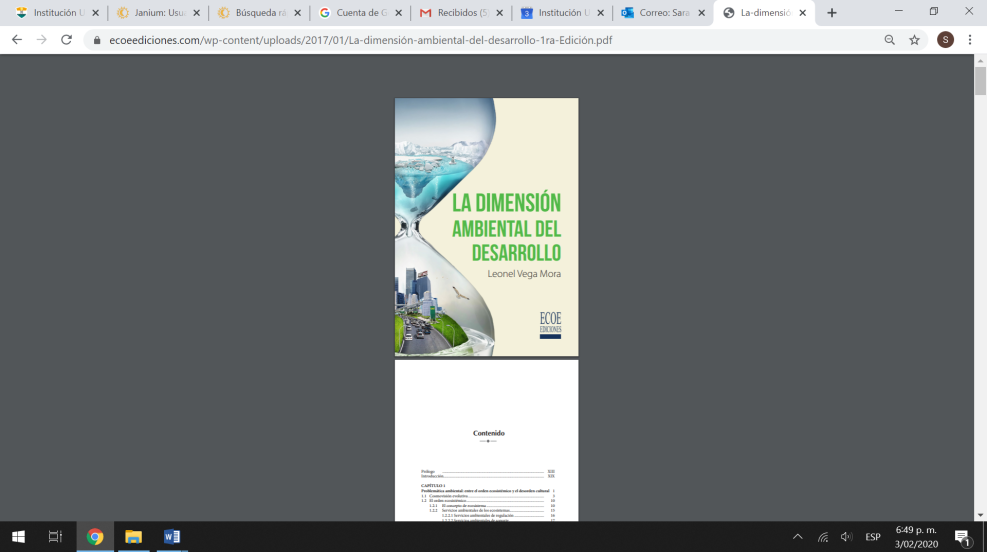 DIAGNÓSTICO DE AGUAS: MANUAL DE LABORATORIOMargarita Hincapié Pérez y Gloria Marlene Chaverra Cardona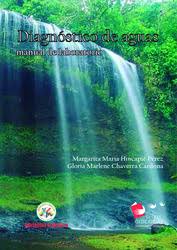 LA CASA: HISTORIA DE UNA IDEAWitold Rybczynski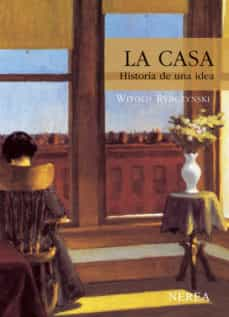 INGENIERÍA DE VÍAS: DISEÑO, TRAZADO Y LOCALIZACION DE CARRETERAS Carlos J. González, Mario A. Rincón y Wilson E. Vargas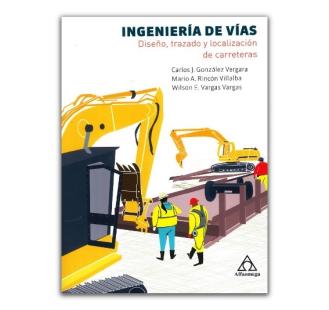 INGENIERÍA AMBIENTAL: MANEJO DE ECOSISTEMAS, CONCEPCION DE POLÍTICAS PÚBLICAS Y RECICLAJE DE MATERIALESPatrick Lavalle y Juan Gabriel León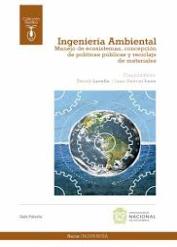 ARQUITECTURA ALTERNATIVA SOSTENIBLECarlos Alberto Nader M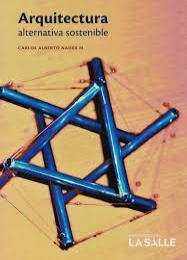 4.3.8 Diseño a flexión4.3.9 Procedimiento para el diseño de una zapata Ejercicios ResueltosEjercicios Propuestos5. Introducción a los pilotes5.1 Tipos de pilotes y sus propiedades5.1.1 Pilotes in situ5.1.2 Dados de pilotes5.2 Dimensionamiento de pilotes y comprobaciones por realzar por acuerdo con la Gula de Cimentaciones en Obras de Carretera5.2.1 Combinaciones de acciones de acciones y distribución de cargas5.2.2 Cargas de hundimiento5.2.3 Pilotes perforados en rocas alteradas o en suelos5.2.4 Método de diseño basado en el Ensayo de Penetración Estándar (SPT)5.2.5 Método de diseño basado en ensayos de penetración estática5.2.6 Método de diseño basado en los parámetros resistentes del modelo de Mohr-Coulomb5.2.7 Fricción negativa5.3 Especificaciones técnicas para el diseño de pilotes de acuerdo ces5.3.1 Requerimientos especialesEjercicios Resueltos6. Muros de contención en voladizo6.1 Empujes del suelo6.1.1 Empuje activo6.1.2 Empuje pasivo6.1.3 Presencia de sobrecargas6.2 Predimensionamiento del muro6.3 Comprobaciones para la estabilidad estructural6.3.1 Estabilidad ante deslizamiento6.3.2 Estabilidad ante el volcamiento6.3.3 Estabilidad al hundimiento6.4 Juntas de construcciónEjercicios Propuestos7. Análisis y diseño sísmico de estructuras de concreto 7.1 Método de la fuerza horizontal equivalente (NSR-10, p.A-41)7.1.1 Periodo fundamental de la estructura7.1.2 Espectro de diseño para el cálculo de la aceleración horizontal de diseño (SA)7.1.3 Determinación del cortante de base (VS)7.1.4 Distribución de la fuerza sísmica en los diferentes niveles de la estructura8. Ejemplo de diseño de elementos de concreto reforzado8.1 Procedimiento general8.1.1 Descripción arquitectónica8.1.2 Plantas arquitectónicas8.2 Predimensionamiento de la estructura8.3 Evaluación de cargas gravitacionales y estimación de la masa8.3.1 Avaluó de cargas muertas8.3.2 Cargas vivas8.4 Determinación del nivel de amenaza sísmica8.5 Espectro elástico de diseño8.6 Método de la fuerza horizontal equivalente8.7 Capacidad de disipación de energía8.8 Determinación de fuerzas sísmicas8.9 Análisis sísmico de la estructura8.10 Verificación de derivas8.11 Combinación de las diferentes solicitaciones8.12 Diseño8.12.1 Diseño de vigas a flexión y cortante8.12.2 Diseño de columnas8.12.3 Diseño de pantallas8.12.4 Diseño de zapatas.9. Análisis de un edificio con aislamiento en la base 9.1 Introducción9.2 Situación y definición del edificio.9.3 Consideraciones del espectro de respuesta9.4 Análisis realizado.9.4.1 Preámbulo9.4.2 Masas consideradas9.4.3 Análisis tridimensional (3D) sin aislamiento.9.4.4 Análisis bidimensional (2D) sin aislamiento9,4.5 Definición del aislamiento9.4.6 Análisis tridimensional (3D) con aislamiento9.4.7 Análisis bidimensional (2D) con aislamiento9.5 Resultados9.5.1 Análisis tridimensional (3D) sin aislamiento9.5.2 Análisis bidimensional (2D) sin aislamiento9.5.3 Análisis tridimensional (3D) con aislamiento9.5.4 Análisis bidimensional (2D) con aislamiento9.6 Comparación de resultados9.6.1 Modelos sin aislamiento9.6.2 Comparación entre los modelos con y sin aislamiento9.7 ConclusionesReferencias6.3 Desarrollo y aplicación de la metodología6.4 Ejemplos de aplicación 	6.4.1 Criterio de acercamiento a límites	6.4.2 Criterio magnitud	6.4.3 Criterio naturaleza del aspecto (gravedad, peligrosidad o toxicidad).	6.4.4 Criterio sensibilidad del medio	6.4.5 Criterios extensión, acumulación y penetración 	6.4.6 Criterios de frecuencia y probabilidad	6.4.7 Criterio de reversibilidad	6.4.8 Criterio de sinergia7. El resultado de la evaluación de aspectos como base de partida para aplicación del sistema de gestión ambiental7.1 Objetivos y metas. Programa de gestión.7.1.1 Uso de criterios no considerados como técnicos del medio natural dentro del marco de la Norma ISO 14001:2015 y del Reglamento (CE) n.° 1221/2009 (EMAS)	7.1.2 Ejemplos de aplicación 7.2 Control operacional. Seguimiento y medición7.3 Plan de emergenciasParte II. Casos prácticosPresentación8. Ejemplo general de metodología de evaluación de aspectos ambientales.9. Ejemplo de aplicación. PYME del sector industrial de producción.9.1 Situación inicial9.2 Elaboración de la metodología de evaluación de aspectos ambientales10. Ejemplo de aplicación: centro de gran tamaño del sector industrial de producción.10.1 Situación inicial 10.2 Elaboración de la metodología de evaluación de aspectos ambientales11. Ejemplo de aplicación: centro de actividades de servicios11.1 Situación inicial11.2 Elaboración de la metodología de evaluación de aspectos ambientales12. Ejemplo de aplicación: empresa del sector de la construcción 12.1 Situación inicial12.2 Elaboración de la metodología de evaluación de aspectos ambientales13. Ejemplo de aplicación de la metodología de evaluación a aspectos ambientales asociados al producto13.1 Situación inicial13.2 Elaboración de la metodología de evaluación de aspectos ambientales13.3 Análisis de la capacidad de influencia con huellas ambientales14. Ejemplo de aplicación: sistema natural abierto de playa turística 14.1 Introducción 14.2 Situación inicial14.3 Elaboración de la metodología de evaluación de aspectos ambientales15. Ejemplo de correlación entre aspectos e impactos ambientales15.1 Aspectos previstos (normales y anormales)15.2 Aspectos potenciales (incidentales y accidentales) Parte IIIAnexosAnexo A. Listado de legislación española sobre evaluación de impacto ambientalAnexo B. Índice de la Norma ISO 14001:2015 y del Reglamento (CE) n.° 1221/2009 (EMAS)Anexo C. Normas de consulta relacionadas con la materia Términos técnicos y glosarioBibliografía recomendadaSobre el autor5.4 Flujo laminar 5.5 Flujo turbulento 5.5.1 Superficie hidráulicamente lisa 5.5.2 Superficie hidráulicamente rugosa 5.5.3 Distribución exponencial de velocidad 5.5.4 Ecuaciones para el factor de fricción en flujo turbulento 5.5.5 Otras ecuaciones para determinar la disipación de energía 5.6 Pérdida de energía ocasionada por accesorios 5.6.1 Concepto de longitud equivalente 6. ANÁLISIS DE SISTEMAS DE TUBERÍAS  6.1 Sistemas en serie y sistemas en paralelo 6.2 Sistemas ramificados o abiertos 6.3 Redes de distribución 6.3.1 Método de Cross6.3.2 Método de la teoría lineal 7. BOMBAS CENTRÍFUGAS   7.1 Generalidades 7.2 Curva característica práctica de una bomba 7.3 Aplicación del análisis dimensional al caso de bombas centrífugas 7.3.1 Aplicación de los parámetros adimensionales 7.3.2 Velocidad específica n, 8. ANÁLISIS DE ESTACIONES DE BOMBEO 8.1 Curva de la estación 8.2 Fenómeno de cavitación en bombas centrífugas 8.2.1 Análisis de la succión 8.2.2 Cabeza neta de succión positiva disponible (NPSHD) 8.2.3 NPSH requerido 8.2.4 Parámetro de cavitación  8.2.5 Velocidad específica de succión 8.3 Sistemas con bombas en serie 8.4 Sistemas con bombas en paralelo 8.5 Sistemas especiales 9· PRÁCTICAS EN LABORATORIO  9.1 Laboratorio de Hidráulica para analizar el comportamiento del coeficiente de fricción en una tubería 9·2 Pérdidas de energía por accesorios 9.2.1 Por entrada 9.2.2 Por ampliación 9.2.3 Por reducción 9.2.4. Por confluencia y divergencia 9.2.5 Por cambios de dirección (codos) 9.2.6 Por válvulas 9.2.7 Por salida 9·3 Modelos para el estudio de pérdidas de energía causadas por accesorios 9.4. Medidores de velocidad y de caudal 9.4.1 Tubo Pitot 9.4.2 Orificio de descarga libre en el extremo final de un conducto 9.4.3 Orificio en tuberías 9.4.4 Medidor Venturi 9.5 Modelo de estación de bombeo REFERENCIAS 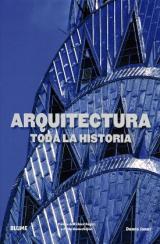 4.5 Obligaciones y derechos4.6 Prohibiciones de las partes4.7 Terminación del contrato4.8 Examen médico de ingreso y egreso4.9 Indemnización por falta de pago4.10 Otros aspectos del contrato de trabajo4.10.1 Período de prueba4.10.2 Jornada de trabajo4.10.3 Trabajo en horas extras, trabajo diurno y nocturno4.10.3.1 Ejemplo4.10.4 Descanso dominical remunerado4.11 Obligaciones patronales4.12 Salario mínimo4.12.1 Cambios de las prestacionales y los parafiscales mensuales y anuales sobre el salario mínimo mensual vigente4.13 Costo unitario de la mano de obra4.13.1 Observaciones4.13.2 Procedimientos para determinar el precio unitario de la mano de obra4.14 Rendimientos de la mano de obra4.14.1 Observaciones4.15 Tablas de rendimientoCAPÍTULO 5: COSTOS DEL EQUIPO Y MAQUINARIA DE CONSTRUCCIÓN 5.1 Tarifa horaria de los equipos y maquinarias5.1.1 Generalidades5.1.2 Costos de la maquinaria y equipo5.1.3 Cálculo de Costo de Operación y Propiedad5.2 Rendimiento de la maquinaria y equipo de construcción5.2.1 Introducción5.2.2 Aspectos básicos del movimiento de tierra5.2.2.1 Los diferentes tipos de suelo o terrenos5.2.2.2 Ciclo de operación de las maquinarias durante el movimiento de tierra5.2.2.3 Producción y rendimiento5.2.2.4 Tipos de maquinaria para construcción5.3 Cálculo de rendimientos5.3.1 Buldócer5.4 Tablas de rendimientos de maquinaria y equipo de construcciónCAPÍTULO 6: COSTOS DE LAS EXCAVACIONES EN ROCA Y USO DE EXPLOSIVOS6.1 Aspectos generales6.2 Los explosivos6.2.1 Definición.6.2.2 Características de los explosivos6.2.2.1 Potencia relativa6.2.2.2 Brisancia o poder rompedor6.2.2.3 Densidad6.2.2.4 Resistencia a la humedad6.2.2.5 Velocidad de detonación6.2.2.6 Simpatía o transmisión de la detonación6.2.2.7 La estabilidad6.2.2.8 Sensibilidad al calor6.2.2.9 Sensibilidad al golpe6.2.2.10 Categoría de humos6.2.3 Clasificación de los explosivos6.2.3.1 Explosivos químicos6.2.3.2 Explosivos de uso comercial o civil6.2.3.3 Productos Indumil6.3 Campos de aplicación de la voladura6.3.1 Tipo de cebado para las cargas6.3.2 Barrenos pequeños6.3.3 Método de iniciación de los explosivos6.3.3.1 Tipos de métodos6.3.3.2 Iniciación con mecha de seguridad6.3.3.3 Iniciación con cordón detonante6.3.3.4 Sistema de iniciación no eléctrica6.3.3.5 Voladura eléctrica.6.4 Voladuras6.4.1 Proceso de fracturación.6.4.2 Condiciones o parámetros de la voladura en roca6.4.2.1 Parámetros de la roca6.4.2.2 Parámetros del explosivo6.4.2.3 Parámetros de la carga6.4.2.4 Condiciones de seguridad de la voladura6.4.2.5 Evaluación de la voladura6.4.2.6 Campos de aplicación6.4.2.6.1 Condiciones generales6.4.2.7 Perforación6.4.2.7.1 Generalidades6.4.2.7.2 Equipos de perforación6.4.2.7.3 Selección del equipo6.5 Documentos para compra de explosivos y accesorios6.5.1 Para entidades oficiales o semioficiales6.5.2 Firmas industriales y comerciales6.5.3 Personas naturales (colombianas o extranjeras)6.6 Medidas de seguridad con los explosivos6.6.1 En el transporte6.6.2 En el almacenamiento6.6.3 En el uso6.6.4 Antes y después del disparo6.6.5 Destrucción de explosivos6.7 Cuantificación de los costosCAPÍTULO 7: LOS COSTOS INDIRECTOS EN LA CONSTRUCCIÓN7.1 Administración sede u oficina central de la empresa7.2 Gastos generales de la obra7.2.1 Honorarios, sueldos y prestaciones7.2.2 Instalaciones y obras provisionales7.2.3 Transporte, fletes y acarreos7.2.4 Gastos de oficina7.2.5 Provisiones generales7.2.6 Otros aspectos de los costos indirectos7.3 Financiación o costos financieros7.4 Finanzas, seguros e impuestos7.4.1 El interés7.4.1.1 El interés simple7.4.1.2 Capital final o valor futuro7.4.1.3 El valor presente7.4.1.4 Interés compuesto7.4.2 Crédito al constructor7.4.2.1 Características7.4.3 Seguros7.4.3.1 Tipos de garantías7.4.3.1.1 Tipos de garantías básicas7.4.3.1.2 Garantías en función de las fases del proceso de contratación7.4.3.2 Garantías bancarias y cartas de crédito stand by 7.4.3.3 Fiducia mercantil en garantía7.4.4 Legalización del contrato e impuestos7.5 Imprevistos7.6 UtilidadesCAPÍTULO 8: LOS REAJUSTES EN LOS COSTOS DE CONSTRUCCIÓN 8.1 Fundamentos8.2 Normas legales8.3 Formatos y fórmulas del reajusteBIBLIOGRAFÍA5. Evaluación técnica de las características de los pavimentos5.1 Introducción5.2 La serviciabilidad  5.3 La rugosidad5.4 La textura  5.5 La fricción5.6 Los defectos superficiales  5.7 Las deflexiones5.8 La evaluación estructural de pavimentos 5.9 Retroanálisis usando deflectometría de impacto5.10 Ejercicios6. Levantamiento de información de activos viales6.1 Introducción6.2 Tecnologías para el inventario de activos viales6.3 Tecnologías para levantamiento de la condición del pavimento 6.4 Control de calidad de datos de auscultación de pavimentos  6.5 EjerciciosTERCERA PARTE. MODELOS DE COMPORTAMIENTO 7. Modelos de comportamiento de pavimentos  7.1 Introducción7.2 Modelos de comportamiento para pavimentos asfálticos  7.3 Modelos de comportamiento para pavimentos de hormigón  7.4 Modelos de comportamiento para pavimentos de adoquines  7.5 Modelos de efectos de las mantenciones7.6 Calibración de modelos de comportamiento de pavimentos7.7 EjerciciosCUARTA PARTE. NECESIDADES DE MANTENIMIENTO 8. Operaciones de mantenimiento vial8.1 Introducción8.2 Estrategias de mantenimiento8.3 Mantenimiento de pavimentos de hormigón8.4 Mantenimiento de pavimentos asfálticos8.5 Mantenimiento de calzadas de adoquines de cemento  8.6 Mantenimiento de calzadas de ripio y/o tierra8.7 Mantenimiento de puentes8.8 Mantenimiento de túneles8.9 Mantenimiento de sistemas de saneamiento y drenaje  8.10 Mantenimiento de señalizaciones y demarcaciones  8.11 Mantenimiento de elementos de seguridad vial  8.12 Mantenimiento de zonas laterales 8.13 Mantenimiento invernal8.14 Ejercicios9. Estándares de mantenimiento y de servicio9.1 Los umbrales de mantenimiento de activos viales  9.2 El estándar de mantenimiento9.3 Los estándares de servicio9.4 Conceptos para determinar umbrales y estándares óptimos  9.5 EjerciciosQUINTA PARTE. EVALUACIÓN DE PROYECTOS DE INFRAESTRUCTURA VIAL10. Evaluación de proyectos para la gestión de infraestructura vial  10.1 Introducción 10.2 El ciclo de vida de proyectos de infraestructura vial10.3 Conceptos para la evaluación de proyectos viales10,4 Criterios de evaluación de rentabilidad de proyectos viales10.5 Evaluación de proyectos de mantenimiento vial10.6 Evaluación de planes de mantenimiento10.7 Los impactos de las obras de mantenimiento vial10.8 Ejemplo de evaluación de un proyecto de mantenimiento vial10.9 Ejercicios11. Priorización y optimización de decisiones de mantenimiento vial11.1 Introducción11.2 Los conceptos de priorización y optimización11.3 La priorización y optimización del mantenimiento a diversas escalas 11,4 Enfoques de priorización y optimización11.5 Herramientas para priorizar y optimizar el mantenimiento11.6 Ejemplos de formulación de programas de mantenimiento  11.7 Ejercicios11. Priorización y optimización de decisiones de mantenimiento vial12. Gestión de infraestructura en presencia de riesgos  12.1 Introducción12.2 El concepto de riesgo12.3 La gestión de riesgos 12.4 Los riesgos naturales en la gestión de infraestructura vial12.5 El cambio climático en la gestión de infraestructura  12.6 EjerciciosSEXTA PARTE. APLICACIONES 13. Los contratos de mantenimiento vial13.1 Introducción13.2 Modelos de contratación del mantenimiento vial  13.3 Tipos de contratos de mantenimiento13.4 Criterios para seleccionar la modalidad de contratación de obras de mantenimiento13.5 Tipos de contratos de mantenimiento existentes en Chile13.6 Ejercicios14. Las concesiones de infraestructura vial14.1 El concepto de concesión vial  14.2 Tipos de concesiones viales  14.3 La evaluación socioeconómica de las concesiones viales 14.4 El riesgo en las concesiones viales  14.5 Evaluación integral de concesiones viales14.6 Seguimiento y gestión de concesiones viales14.7 El desarrollo de las concesiones viales en Chile  14.8 Marco normativo de las concesiones viales de Chile  14.9 Ejercicios15. Gestión de pavimentos urbanos 15.1 Introducción15.2 Componentes de un sistema de gestión de pavimentos urbanos15.3 Estado de la práctica en gestión de pavimentos urbanos15.4 Los sistemas de información geográfica en la gestión de pavimentos urbanos15.5 Estudios específicos para la gestión de pavimentos urbanos desarrollados en Chile15.6 Sistemas de gestión de pavimentos urbanos desarrollados en Chile 15.7 Sistema de Gestión de Pavimentos Urbanos SGPUC15.8 Ejercicios16. Gestión de caminos de bajo volumen de tránsito 16.1 Los caminos rurales de bajo volumen de tránsito16.2 El rol de los caminos de bajo volumen de tránsito en el desarrollo rural16.3 La gestión de caminos de bajo volumen de tránsito16.4 Tipos de caminos de bajo volumen de tránsito16.5 Deterioros en los caminos de bajo volumen de tránsito16.6 Evaluación de la condición de CBVT e indicadores de desempeño 16.7 Mantenimiento de caminos de bajo volumen de tránsito16.8 Modelos de comportamiento de caminos de bajo volumen de tránsito16.9 Evaluación económica en la gestión de caminos de bajo volumen de tránsito 16.10 Sistemas de gestión para caminos de bajo volumen de tránsito16.11 Ejercicios17. Gestión de seguridad vial 17.1 Introducción17.2. La accidentalidad en Chile  17.3 Factores que inciden en la seguridad vial17.4 Gestión de zonas laterales17.5 Elementos complementarios para la seguridad vial  17.6 Conceptos para la gestión de seguridad vial  17.7 Ejercicios18. Gestión de puentes18.1 Introducción18.2 Características generales de los puentes  18.3 Los sistemas de gestión de puentes18.4 La gestión de puentes en Chile18.5 Algunos sistemas de gestión de puentes en el mundo 18.6 Inventario de puentes18.7. La auscultación de puentes 18.8 Los ensayos no destructivos  18.9 Estrategias y acciones de mantenimiento  18.10 Costos en el ciclo de vida de los puentes 18.11 Métodos de evaluación de planes de mantenimiento18.12 Ejercicios19. Gestión de pavimentos en aeropuertos19.1 La red aeroportuaria de Chile19.2 Componentes de la infraestructura aeroportuaria19.3 Gestión de pavimentos en aeropuertos19.4 Principales deterioros presentes en pavimentos de aeropuertos19.5 Auscultación de pavimentos en aeropuertos19.6 Cálculo de peI para pavimentos aeroportuarios19.7 Estrategias de mantenimiento19.8 Ejercicios20. Gestión de activos viales 20.1 Introducción20.2 El concepto de gestión de activos20.3 La gestión de activos viales en el mundo20.4 Características de los activos viales20.5 El concepto de nivel de servicio en la gestión de activos20.6 Método de cálculo de nivel de servicio20.7 Ejemplo de cálculo de nivel de servicio20.8 Ejercicios21. Gestión integrada de la infraestructura vial21.1 Introducción21.2 La gestión fragmentada de la infraestructura vial21.3 La gestión integrada de la red vial  21.4 El mercado de los viajes y la infraestructura vial21.5 Proposición conceptual de un sistema integrado de gestión vial21.6 EjerciciosBibliografía- Caso de estudio: Dr. Jac. P. Thijssepark, Amstelveen, Holanda6. Educación y empleo- Matricularse en la universidad- Prácticas y trabajos- Establecer un negocio propio- Marketing- Caso de estudio: la estrategia paisajística del Támesis- Una nota sobre el estatus profesional: el modo en que se percibe la profesión en todo el mundo- Caso de estudio: Druk White Lotus School, Ladahk, India7. El futuro- Un Entorno cambiante- Retos- Caso de estudio: El plan hidrológico nacional holandés- Caso de estudio: jardines flotantes, Shad Thames, Londres- Caso de estudio: Korail, Dhaka, Bangladés- Caso de estudio: litoral de Holanda Septentrional- Reciclaje y práctica diaria- Consideraciones finalesGlosarioDISEÑO DE MUEBLES: DESARROLLO, MATERIALES Y FABRICACIÓNStuart Lawson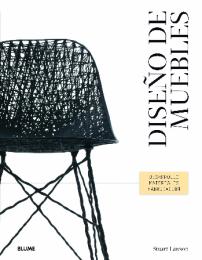 CONSERVACIÓN DE CARRETERASGonzalo Fundora Ayuso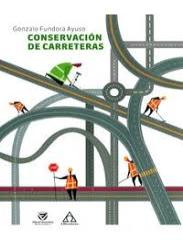 MANTENIMIENTO EN LAS OBRAS HIDRÁULICASReinaldo A. Iglesias Guerra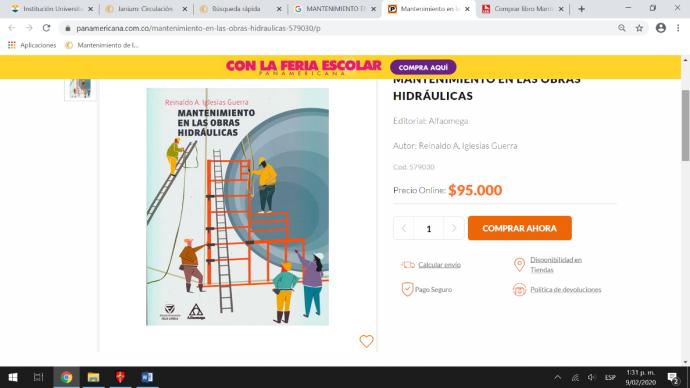 ARQUITECTURA DE INTERIORES. DEL BOCETO A LA CONSTRUCCIÓN          Jennifer Hudson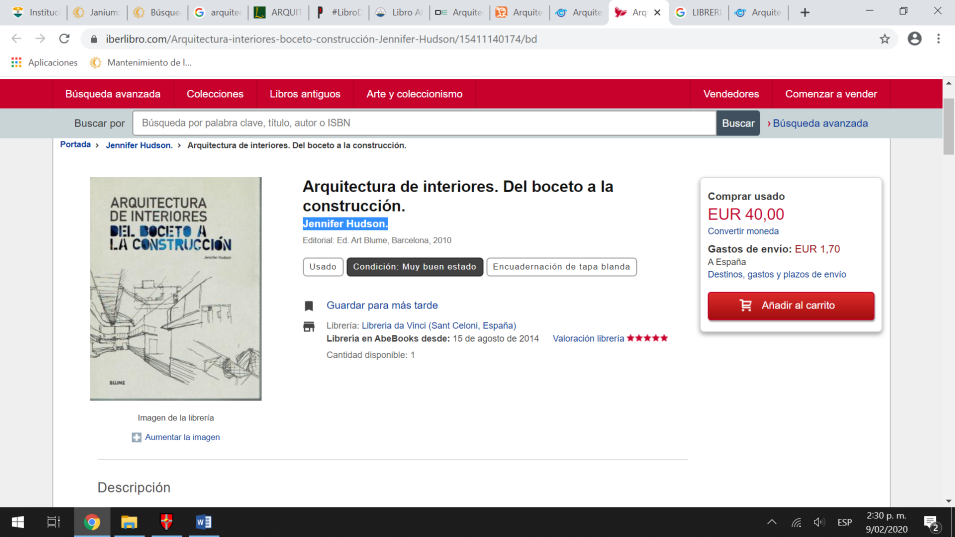 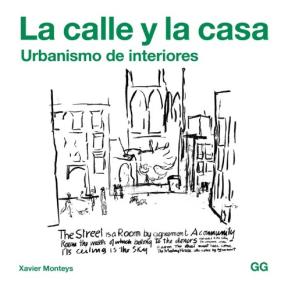 101 REGLAS BÁSICAS PARA UNA ARQUITECTURA DE BAJO CONSUMO ENERGÉTICO.Huw Heywood 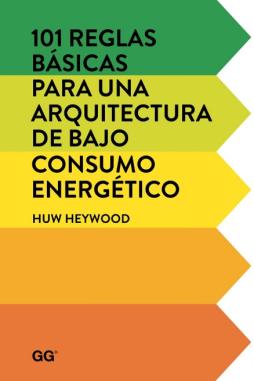 LA ARQUITECTURA DE LA CIUDAD.Aldo Rossi.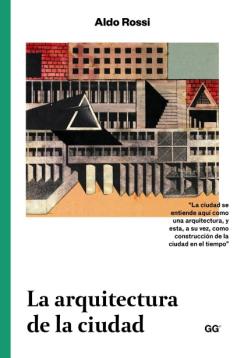 CIUDAD Y ARQUITECTURA URBANA EN COLOMBIA 1980-2017 - 2ª EDICIÓN. Luis Fernando González Escobar 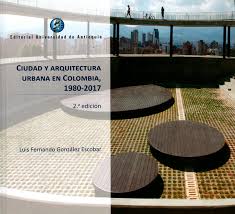 INTRODUCCIÓN A LA MECÁNICA DE FLUIDOSBonifacio Fernández L.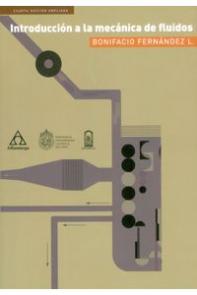 ACERCA DE LA CIUDAD.Re, Koolhaas.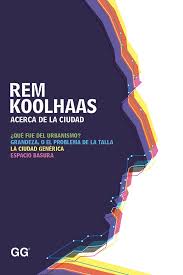 ESENCIAS.Juhani Pallasmaa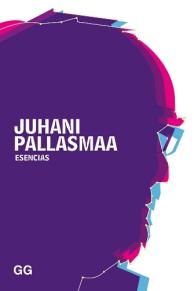 POSICIONAMIENTOS. Aldo Rossi.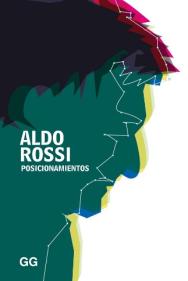 ACTITUD. Anne Lacaton-Jean Philippe Vassal.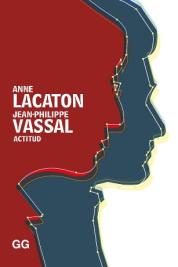 DISEÑO DE ESTRUCTURAS DE CONCRETO ARMADO.QUINTA EDICIÓNTeodoro E. Harmsen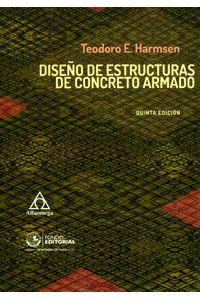 EL DERECHO A LA CIUDADHenri Lefebvre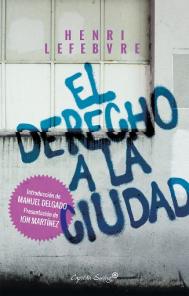 EL ARTESANORichard Sennett.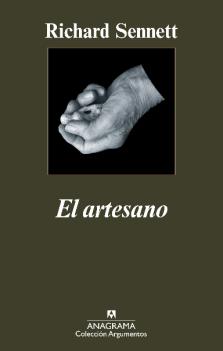 ATMÓSFERASPeter Zumthor.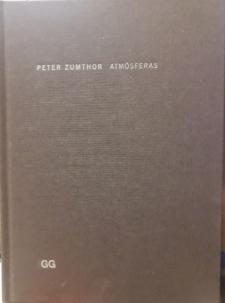 BIM. DISEÑO Y GESTIÓN DE LA CONSTRUCCIÓN.Antonio Manuel Reyes, Pablo Cordero, Alonso Candelario. 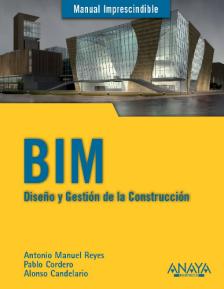 CUESTIONES DE PERCEPCIÓN FENOMENOLOGÍA DE LA ARQUITECTURASteven Holl.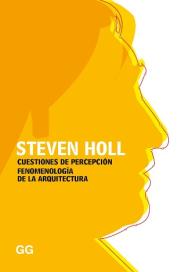 PRODUCCIÓN DEL ESPACIO.Henri Lefebvre.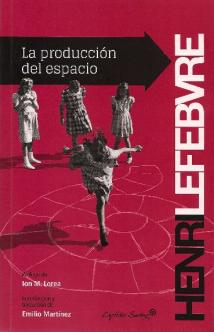 MUERTE Y VIDA DE LAS GRANDES CIUDADES.Jane Jacobs.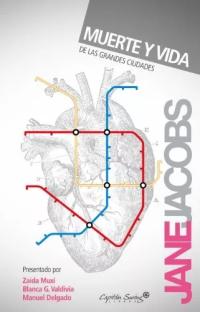 WOOD: ARCHITECTURE NOW 2Philip Jodidio.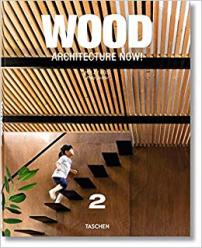 FURNITURE BY ARCHITECTSDriss Fatih.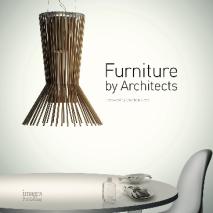 GUÍA COMPLETA DE CARPINTERÍA. TIPOS DE MADERAS, TÉCNICAS Y PRÁCTICA.Chris Tribe.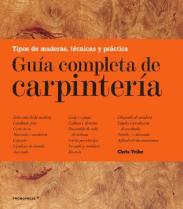 INTRODUCCIÓN AL APROVECHAMIENTO DE RESIDUOS.Andrés Felipe Rojas González.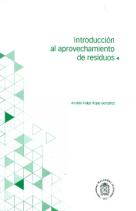 DISEÑO GRÁFICO. NUEVOS FUNDAMENTOS.  Ellen Lupton, Jennifer Cole Phillips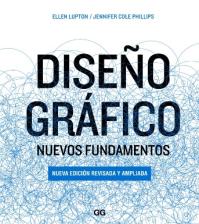 THE FURNITURE BIBLE. EVERYTHING YOU NEED TO KNOW TO IDENTIFY, RESTORE & CARE FOR FURNITURE.Christophe Pourny, Jen Renzi 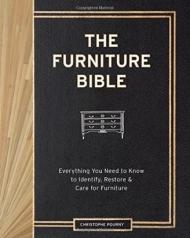 GUERILLA FURNITURE DESIGN.Will Holman.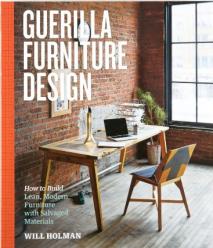 